MendeleieveFait par Nathan Turcotte et Justin Carbonneau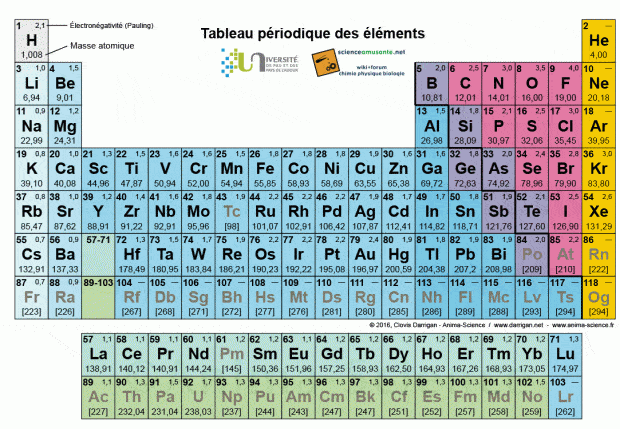 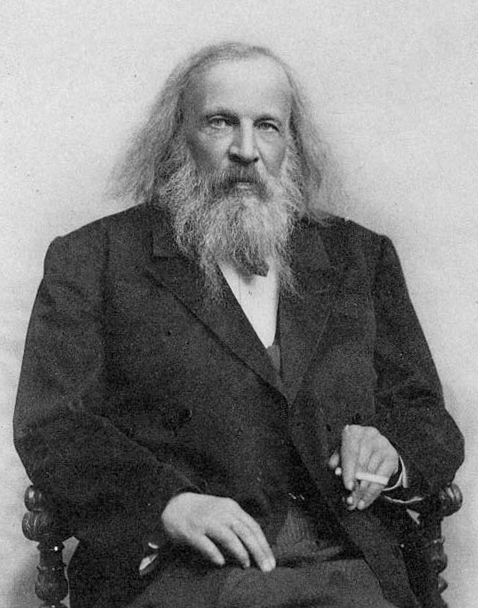 Nom au complet Dmitri ivanovicht mendeleievePériode de temps 1834 à 1907Création classiffication du tableau périodique des élementsNationalité russe Sa prédiction sur le métal de l’avenir l’alluminium